Открытое занятие по формированию элементарных математических представлений в подготовительной группе. «Математическое путешествие».Цель: систематизировать и закрепить математические представления детей.Задачи:Воспитательные:-воспитывать любознательность, целеустремленность, устойчивость интереса к знаниям и умениям, самостоятельность.Развивающие:- развивать способности к логическим действиям и операциям, последовательности в строгом соответствии с правилами;
- развивать способности декодировать (расшифровывать) информацию, изображенную на карточке, умение выбирать блоки по заданным свойствам;
- развивать наблюдательность, внимание, мыслительные операции, вариативность  мышления, творческие способности, быстроту реакции, познавательный интерес. Формировать навыки самостоятельной работы;-развивать слуховое и зрительное внимание, логическое мышление, мелкую моторику рук, воображение, сообразительность;-развивать социальные навыки: умение работать индивидуально и в коллективе, договариваться, учитывать мнение партнера.Образовательные:-тренировать умение считать в пределах 10 в прямом и обратном порядке; умение составлять числовой ряд;- тренировать умение находить числа (закрепление активных слов перед, после, между, соседи);-закреплять знания о цифрах, математических знаках, геометрических фигурах;-закрепить количественный и порядковый счет, обратный счет, сравнение чисел, смежные числа.- закреплять умения решать простые арифметические задачи на сложение и вычитание в пределах 10;-закрепить навыки ориентировки в окружающем пространстве- закрепить знанияМетодические приемы: показ, вопросы, объяснение, игра.Материал: 1. Поезд с вагонами от 1 до 10. 2. На каждом поезде его номер: 1 2 3 4,5 6 7 8, 9 10. 3. Карточки с символами изменений свойств, карточки с изображением) отношений между числами . 5. Комплекты блоков Дьенеша или логических фигур.Ход занятияВоспитатель с детьми выходит взявшись за руки друг за другом, становятся полукругом. Хоровое приветствие гостей: С добрым утром.Воспитатель: Что за чудная пора?Реб 1.:Пахнет желтою травою.Реб 2 .:Яблоки давно созрели.Реб 3.:И усыпан сад листвою.Реб 4.:Снова птицы улетели.Реб 5.:Стали дни давно короче, Реб 6.:Но зато длиннее ночи.Реб 7.:И усыпан сад листвою.Реб 8.: Спеют сочные грибы.Реб 9.:Ветер листья носит.Воспитатель: Ну конечно это осень! С добрым осенним утром! Сегодня мы отправимся в увлекательное, необыкновенное, путешествие по математическим станциям! Там Вас ждут занимательные игры и задания Вы Готовы?Дети: Да!Воспитатель: На чём можно поехать в путешествие?Дети: На машине, на автобусе, на поезде, на электричке (добиваться полного ответа).Воспитатель: К какому виду транспорта относится всё, что вы назвали?Дети: К наземному.Воспитатель: Молодцы! Правильно! Мы с вами поедем на поезде. Берите билеты, которые я приобрела Вам заранее и занимайте свои места. Но билеты непростые, номер вашего места спрятан под точкой. Подумайте и скажите номер вашего места в поезде? Игра: «Логический поезд»Каждый ребенок берет карточку с числовыми соотношениями, например 2<*<4, находит число, обозначенное * - это 3, значит его место в поезде под номером 3.Дети рассаживаются. Поезд отправляется.Чистоговорка «Загудел паровоз…»Воспитатель: Чтобы было веселее ехать, давайте поиграем в игру. Я спрошу, а вы ответьте:- В каком городе мы живем? (город-герой Севастополь)Ответ детей- Какие ещё города-герои России вы знаете?Ответы детей: город-герой Москва, город-герой Ленинград, город-герой Новороссийск, , город-герой  Тула, город-герой Мурманск, город-герой Смоленск,город-герой Волгоград, город-герой Брест, город-герой Керчь.Аудиозапись: Первая математическая остановка - Блоки Дьенеша!Восп. Вот мы и прибыли на станцию « Блоки Дьенеша». Здесь нас будет ждать много интересного и увлекательного, расшифровывать фигуры, решать примеры, но не забывайте, что нужно быть внимательными. Давайте поиграем с вами?Игра: «Мозаика цифр» Материал: 48 карточек с изображением символов и примеров. 12 числовых карточек.Карточки с изображением предметов (цветом показана толщина) 15 предметных карточек. Блоки Дьенеша.Описание игры: Дети распределяют между собой 48 карточек с изображением символов и примеров (например, если играющих 12, каждый берет по 4 карточки). Каждый ребенок решает пример на своей карточке, «расшифровывает» ее и берет блок, соответствующий шифру и находит место для него на изображении предметов. Если все блоки выбраны верно, будут заполнены все 15 изображенийпредметов.Восп. Перед вами на столах: наборы блоков Дьенеша, зашифрованые карточки, наборы счетных палочек для того, чтобы вам было легче сосчитать.Ваша задача расшифровать геометр. фигуру, решить пример и поставить блок в соответствии расшифрованой фигуре и решенного примера.Например…Если задание верно выполнить, то все изображения будут заполнены. 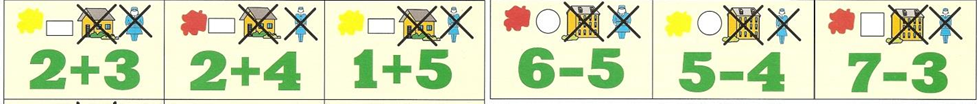 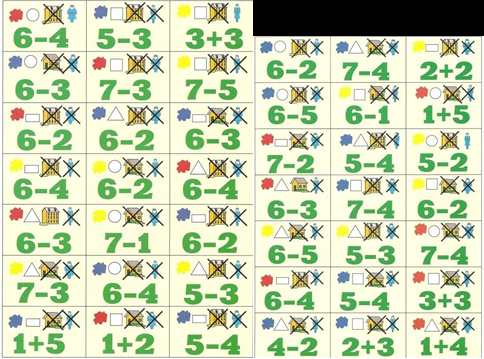 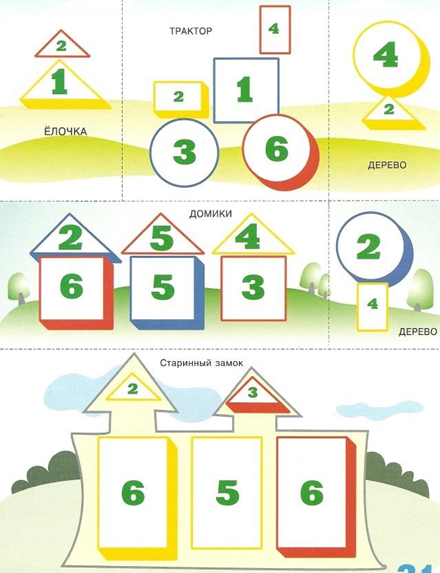 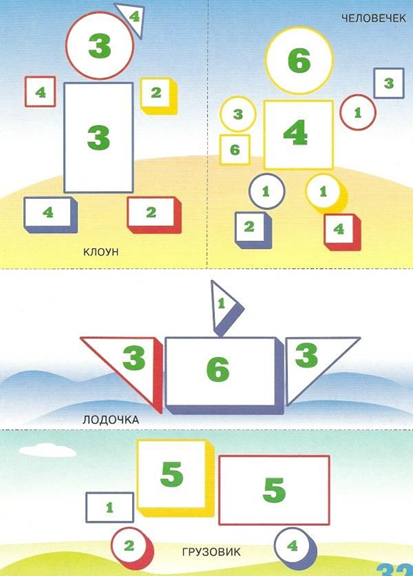 Аудиозапись: «Внимание поезд отправляется через 3 минуты.Физ.минуткаУ нас славная осанкаМы свели лопатки.Мы походим на носках,А потом на пятках.Пойдем мягко, как лисята,Ну, а если надоест,То пойдем все косолапо, Как медведи ходят в лес. (Дети занимают свои места, поезд отправляется).Чистоговорка « Паровоз»СомомассажНаша умная головкаДумала сегодня ловкоУшки все услышалиГлазки посмотрелиРучки все исполнилиА ножки посидели.Воспитатель: продолжаем нашу игру:«Я спрошу, а вы ответьте»:- Какие водоёмы нашего города и Крыма вы знаете?Дети: Чёрное море, Сухая речка (приток чёрной), Чёрная речка, Чернореченское водохранилище, озеро Подгорное в Байдарской долине, река Бельбек,  Озеро Гасфорта — резервный источник водоснабжения Севастополя, речка Байдарка (левый приток реки Чёрная), река Балаклавка (река в юго-западном Крыму, впадающая в Балаклавскую бухту Чёрного моря).Воспитатель: Молодцы!Аудиозапись: Вторая математическая остановка - «Дружные цифры»Восп. Ребята, на этой станции, нас будет ждать много разных заданий. Мы будем играть с цыфрами, строить примеры, сравнивать цифры, рисовать и конечно же весилиться. Давайте же начнем.Воспитатель: перед вами лежат карточки, возьмите каждый по одной карточке. (Дети берут карточки). Покажите, кто какую карточку выбрал. Дети показывают и называют: у меня цифра 1, 2, знак больше, знак равно и т.д.). У кого знаки, встаньте здесь справа. У кого цифры, внимание, Играем в игру «Найди своё место».Постройтесь в ряд в порядке убывания от большей цифры к меньшей (слева направо).Звучит ритмичная музыка дети строятся.- Давайте теперь посчитаем (каждый ребёнок называет свою цифру 1,2,3,4.5…10)2. 	Постройтесь в ряд в порядке возрастания от меньшей цифры к большей (слева направо).Звучит ритмичная музыка дети строятся.- Петя, почему ты встал за Васей?Ответ: Потому что у Васи цифра 1, а у меня цифра 2, а 2 больше 1 на один.              Тройка больше двойки на 1 и т.д.- Сделайте шаг вперёд соседи цифры 3; соседи цифры 5.- продолжаем играть, строимся в пример (1+4=5; 6-1=5; 5+5=10; 4 ˂ 5; 10 ˃ 9;  3 ˂ 7).Восп. Возьмите карточку с изображением листочков, соответствующих вашей цифре. Восп. Дети, какая замечательная станция, здесь можно не только играть с цифрами, решать примеры, но и можно повеселиться!Музыкальная  паузаВосп. А сейчас давайте поигаем с листочками. Представьте себя ветерком, который хочет сдуть осенний лист, подуйте каждый на свой лист. Дыхательная гимнастика.Восп.: Продолжаем нашу игруИгра  «геометрические фигуры»Воспитатель: Давайте вспомним, какие геометрические фигуры вы знаете? Сначала назовите округлые фигуры (круг, овал). А теперь перечислите: треугольники, четырёхугольники (названия фигур у которых 4 угла), и т.д.Ответы детей (дети перечисляют названия знакомых геометрических фигур.Восп.: выберите себе лист с геометрической фигурой, которая Вам больше всего нравится и  пройдите за стол. Перед вами лежат фломастеры. Преобразуйте свою фигуру в рисунок. И посмотрим у кого что получится. Но прежде давай разомнём наши пальцы.Пальчиковая гимнастикаУ кошечки нашей есть десять котят,    Сейчас все котята по парам стоят.Два толстых, два ловких,                         Два длинных, два хитрых,                       Два маленьких самыхИ самых красивых.После игры каждый ребёнок озвучивает, какой рисунок получился и каких фигур больше всего использовал в рисовании при выкладывании.Аудиозапись: «Внимание поезд отправляется через 3 минуты.Восп.: У нас получилось интересное путешествие, но пришло время возвращаться домой. А чтобы нам было веселее, давайте споем веселую песенку.Дети рассаживаются. Поезд отправляется.Дорога, дорога, ведет от порога
Ведет от порога, к мечте голубой.
Пусть мир необъятный, но все же приятно
Когда ты шагаешь обратно домой.

Хорошо под небесами, словно лодки с парусами
Вместе с верными друзьями, плыть куда глаза глядят
По дороге с облаками, по дороге с облаками
Очень нравится когда мы возвращаемся назад.
По дороге с облаками, по дороге с облаками
Очень нравится когда мы возвращаемся назад.АудиозаписьДети выходят с поезда, встают в круг по желанию и рассказывают, что понравилось, с какими трудностями столкнулись, что хотелось бы повторить.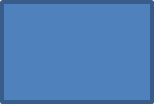 Образцы рисунков (Рисунок должен быть 1)Образцы рисунков (Рисунок должен быть 1)Образцы рисунков (Рисунок должен быть 1)Образцы рисунков (Рисунок должен быть 1)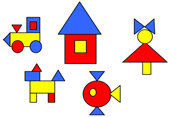 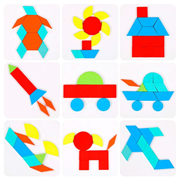 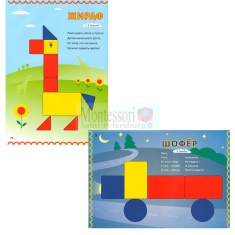 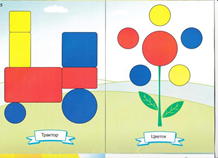 